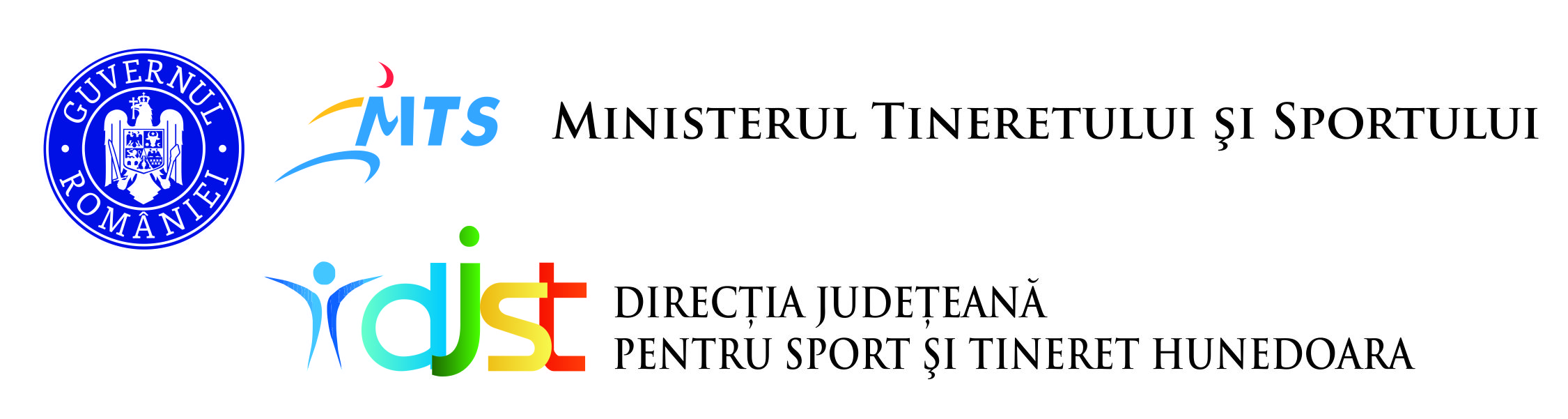 CEI  AI JUDEȚULUI HUNEDOARA ÎN ANUL 2018DISCIPLINE SPORTIVE NEOLIMPICE 1.  GHERGHEL Anamaria, Fotbal-Tenis, SENIOARĂ, Comexim R Lupeni Antrenor: DRUNCEA DimaPrincipalele titluri/rezultate sportive obținute în anul 2018:Cvintuplă campioană mondială  la seniori, la  simplu, dublu, triplu, dublu mixt, triplu mixt – CAMPIONATUL MONDIAL DE FOTBAL – TENIS, Le Havre - Franța,Cvadruplă campioană națională la seniori la  simplu, echipe, dublu,triplu.2. VORNICU Răzvan Dumitru, Fotbal–Tenis, JUNIOR, CS Comexim LupeniAntrenor: DRUNCEA DimaPrincipalele titluri/rezultate sportive obținute în anul 2018:Cvadruplu campion și vicecampion mondial la simplu seniori, dublu, triplu, dublu mixt și triplu mixt - CAMPIONATUL MONDIAL DE FOTBAL – TENIS, Le Havre - Franța,Triplu campion național la seniori la simplu dublu și triplu.3. PURICE SZEL Lucian, Fotbal–Tenis, SENIOR, CS Comexim Lupeni Antrenor: DRUNCEA DimaPrincipalele titluri/rezultate sportive obținute în anul 2018:Triplu campion mondial  la dublu seniori, triplu și triplu mixt și vicecampion la triplu - CAMPIONATUL MONDIAL DE FOTBAL – TENIS, Le Havre - Franța,Dublu campion național la seniori la simplu și dublu, vicecampion la triplu.4. DANILIUC Florentina Andra,  Karate WUKF, SENIOARĂ, CS Heian DevaAntrenor: TOMIUC Oana EmanuelaPrincipalele titluri/rezultate sportive obținute în anul 2018:Campioană mondială  și dublă vicecampioană la individual și echipe - CAMPIONATUL MONDIAL DE KARATE WUKF, Dundee – Scoția,Campioană și vicecampioană europeană  la CAMPIONATUL EUROPEAN DE KARATE WUKF, Malta,Medaliată cu aur, kata individual, la Cupa Europei, Cluj,Campioană și dublă balcanică,Dublă campioană și vicecampioană națională la individual și echipe seniori.4. PÂRVA Cosmin,  Kempo ,TINERET, CS Fujin VulcanAntrenor: MÂRZA Radu Florin Principalele titluri/rezultate sportive obținute în anul 2018:Campion mondial, vicecampion și medaliat cu bronz la CAMPIONATUL MONDIAL DE KEMPO INDIVIDUAL, Budapesta - Ungaria, Vicecampion național și medaliat cu bronz la Campionatele Naționale de Kempo.4. RIZESCU Ana Maria,  Fotbal–Tenis, SENIOARĂ, CS Comexim Lupeni Antrenor: DRUNCEA DimaPrincipalele titluri/rezultate sportive obținute în anul 2018:Triplă campioană mondială  la dublu, triplu și triplu mixt seniori - CAMPIONATUL MONDIAL DE FOTBAL – TENIS, Le Havre - Franța,Triplă campioană națională la seniori la  simplu, dublu și triplu.5. POPA Mihai Alin,  Gimnastică aerobică, SENIOR, LPS Cetate Deva    Antrenor: SUSAN Mădălina Principalele titluri/rezultate sportive obținute în anul 2018:Vicecampion mondial și medaliat cu bronz la seniori la CAMPIONATUL MONDIAL, Guimaraes – Portugalia.5. MARTINESC Mihai, Karate, CADET, CS ChampionAntrenor: GÂRBĂU DorelPrincipalele titluri/rezultate sportive obținute în anul 2018:Dublu campion mondial  la cadeți și minicadeți, medaliat cu bronz la echipe cadeți la CAMPIONATUL MONDIAL DE KARATE SKDUN, Chișinău - Moldova,Dublu campion european minicadeți și cadeți la individual și echipe la CAMPIONATUL EUROPEAN DE KARATE SKDUN, Dobrowa Gornica – Polonia,Cvadruplu vicecampion european minicadeți și cadeți individual și cu echipa la CAMPIONATUL EUROPEAN DE KARATE IKU, Oryol – Rusia,Cvadruplu campion național la individual și echipe la cadeți și juniori.5. STOENICĂ Florin Marius,  Fotbal–Tenis, SENIOR, CS Comexim Lupeni Antrenor: DRUNCEA DimaPrincipalele titluri/rezultate sportive obținute în anul 2018:Campion mondial  la triplu mixt, vicecampion la triplu - CAMPIONATUL MONDIAL DE FOTBAL – TENIS, Le Havre - Franța,Campion național la seniori la  dublu, și vicecampion național la triplu .6. LICĂ Mariana, Fotbal-Tenis,  JUNIOARĂ,  CS Comexim LupeniAntrenor: DRUNCEA DimaPrincipalele titluri/rezultate sportive obținute în anul 2018:Triplă campioană mondială  la triplu, dublu mixt și triplu mixt - CAMPIONATUL MONDIAL DE FOTBAL – TENIS, Le Havre - Franța,Dublă campioană națională la senioare la  dublu și triplu.6. TATOIU Diana Maria,  Karate WUKF, TINERET, CS Heian Deva Antrenor: TOMIUC Oana EmanuelaPrincipalele titluri/rezultate sportive obținute în anul 2018:Dublă vicecampioană mondială și medaliată cu bronz la CAMPIONATUL MONDIAL DE KARATE WUKF, Malta,Medaliată cu aur, kata individual, la Cupa Europei, Cluj,Campioană balcanică la individual,Campioană și vicecampioană națională la individual și echipe seniori.7. SENTEA Flavia Sebastiana, Gimnastică aerobică, SENIOARĂ, LPS Cetate DevaAntrenor: COSMA Georgeta Lavinia FlaviaPrincipalele titluri/rezultate sportive obținute în anul 2018:Dublă medaliată cu bronz la individual și cu echipa la CAMPIONATUL MONDIAL, Guimaraes – Portugalia.7. PUFU Darius, Fotbal–Tenis, JUNIOR, CS Comexim LupeniAntrenor: DRUNCEA DimaPrincipalele titluri/rezultate sportive obținute în anul 2018:Campion mondial  la simplu juniori, vicecampion la dublu și medaliat cu bronz la triplu - CAMPIONATUL MONDIAL DE FOTBAL – TENIS, Le Havre -  Franța,Triplu campion național la juniori la  simplu, dublu și triplu,Triplu campion național la juniori II mixt la  simplu, dublu și triplu.7. LICĂ David, Fotbal–Tenis, JUNIOR, CS Comexim Lupeni Antrenor: DRUNCEA DimaPrincipalele titluri/rezultate sportive obținute în anul 2018:Campion  și dublu vicecampion mondial la dublu și triplu la simplu juniori - CAMPIONATUL MONDIAL DE FOTBAL – TENIS, Le Havre - Franța,Triplu  campion național la juniori la  simplu, dublu și triplu,Campion și vicecampion național la seniori, dublu și triplu.8. TOMIUC Oana Emanuela,  Karate WUKF, SENIOARĂ, CS Heian DevaPrincipalele titluri/rezultate sportive obținute în anul 2018:Vicecampioană mondială la echipe seniori - CAMPIONATUL MONDIAL DE KARATE WUKF, Dundee - Scoția,Dublă campioană balcanică la individual și echipe seniori,Dublă campioană națională la individual și echipe seniori.8. IPATE Ionuț Andrei,Karate, SENIOR, CSM PetroșaniAntrenor: POLIFRONIE RaduPrincipalele titluri/rezultate sportive obținute în anul 2018:Campion european la seniori și medaliat cu bronz la CAMPIONATUL EUROPEAN SHITO-RYU, Lanciano - Italia,Dublu campion național și medaliat cu bronz la CAMPIONATUL NAȚIONAL SHITO-RYU.8. KUȚABA Victor Ioan ,  Karate WUKF,TINERET, CS Heian Deva Antrenor: TOMIUC Oana EmanuelaPrincipalele titluri/rezultate sportive obținute în anul 2018:Dublu medaliat cu bronz la CAMPIONATUL MONDIAL DE KARATE WUKF, Dundee – Scoția,Vicecampion european la CAMPIONATUL EUROPEAN DE KARATE WUKF, Malta,Medaliat cu argint, kata individual, la Cupa Europei, Cluj,Campion balcanic la individual tineret,Vicecampion și medaliat cu bronz la Campionatul național de tineret.9. POPOVICI Mihai Daniel, Fotbal–Tenis, JUNIOR, CS Comexim LupeniAntrenor: DRUNCEA DimaPrincipalele titluri/rezultate sportive obținute în anul 2018:Campion mondial  la juniori, triplu mixt – CAMPIONATUL MONDIAL DE FOTBAL – TENIS, Le Havre - Franța,Campion național la juniori mixt, vicecampion la triplu seniori.9. RUS Adriana, Fotbal-Tenis, JUNIOARĂ, CS Comexim LupeniAntrenor: DRUNCEA DimaPrincipalele titluri/rezultate sportive obținute în anul 2018:Campioană mondială  la triplu mixt la CAMPIONATUL MONDIAL DE FOTBAL – TENIS, Le Havre - Franța,Dublă campioană națională la senioare la  dublu și triplu și campioană națională de juniori.9. KOVACI Andra,Taekwondo ITF, SENIOARĂ, CS Cristal HațegAntrenor: OPRESCU CosminPrincipalele titluri/rezultate sportive obținute în anul 2018:Campioană europeană  la CAMPIONATUL EUROPEAN DE TAEKWONDO ITF, Maribor - Slovenia,Campioană națională de seniori.10. HOCA Lavian Roberto, Fotbal–Tenis, JUNIOR, CS Comexim LupeniAntrenor: DRUNCEA DimaPrincipalele titluri/rezultate sportive obținute în anul 2018:Vicecampion mondial  la juniori, la  dublu – CAMPIONATUL MONDIAL DE FOTBAL – TENIS, Le Havre - Franța,Triplu campion național la juniori la  simplu, dublu și echipe.10. POBIRCI Ilie Raul, Fotbal–Tenis, JUNIOR, CS Comexim LupeniAntrenor: DRUNCEA DimaPrincipalele titluri/rezultate sportive obținute în anul 2018:Vicecampion mondial  la juniori, la  dublu – CAMPIONATUL MONDIAL DE FOTBAL – TENIS, Le Havre - Franța,Triplu campion național la juniori la  simplu, dublu și echipe. 10. MĂLĂUȚĂ Miruna Mihaela, Karate WKF, JUNIOARĂ, CSM PetroșaniAntrenor: POLIFRONIE RaduPrincipalele titluri/rezultate sportive obținute în anul 2018:Campioană europeană la juniori echipe și medaliată cu bronz la CAMPIONATUL EUROPEAN SHITO-RYU, Lanciano - Italia,Vicecampioană balcanică la echipe la CAMPIONATUL BALCANIC DE KARATE WKF, Dubrownik – Croația,Campioană națională de juniori.10. POLIFRONIE Andreea Izabela, Karate WKF, JUNIOARĂ, CSM PetroșaniAntrenor: POLIFRONIE RaduCampioană europeană la juniori echipe și Locul 5 la CAMPIONATUL EUROPEAN SHITO-RYU, Lanciano - Italia,Vicecampioană balcanică la echipe la CAMPIONATUL BALCANIC DE KARATE WKF, Dubrownik – Croația,Dublă campioană, vicecampioană națională și medaliată cu bronz la CAMPIONATUL NAȚIONAL DE KARATE WKF.Premiu special AVRAM Anda,  Karate WUKF, MINICADET, Palatul Copiilor DevaAntrenor: BIJI Marius LiviuPrincipalele titluri/rezultate sportive obținute în anul 2018:Campioană europeană  ParaKarate la CAMPIONATUL EUROPEAN DE KARATE WUKF, Malta,Campioană balcanică,Campioană națională ParaKarate.